Reviewing Local Plans & Policies Against Several Global AgendasCurrent Plan/ Action/ProjectPositive contribution to SDGsNegative contribution to SDGsContribution to NUAContribution to Climate Change MitigationContribution to Climate Change AdaptationContribution to Disaster Risk Reduction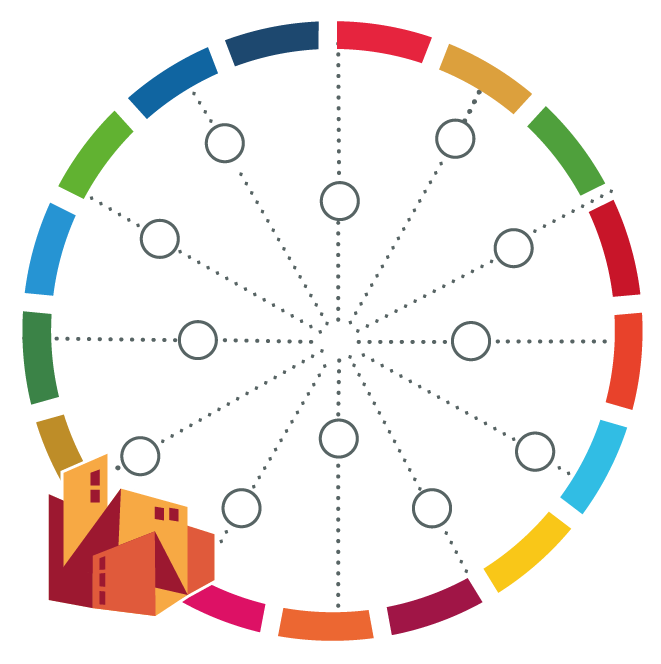 